Posiadacz zezwolenia:Krajowe Zrzeszenie Producentów Rzepaku i Roślin Białkowych, ul. Szkolna 2/4 lok nr 403, 00-006 Warszawa, tel.: 22 826-80- 07, e-mail:biuro@kzprirb.com.plPodmiot wprowadzający środek ochrony roślin na terytorium Rzeczpospolitej Polskiej:Syngenta Polska Sp. z o.o., ul. Szamocka 8, 01-748 Warszawa, tel.: 22  326 06 01, fax: 22 326 06 99.Cruiser OSR 322 FSŚrodek przeznaczony do stosowania przez użytkowników profesjonalnychZawartość substancji czynnych:fludioksonil (związek z grupy fenylopiroli) – 8 g /l (0,70%)metalaksyl-M (związek z grupy fenyloamidów) – 32,3 g /l (2,81%)tiametoksam (związek z grupy neonikotynoidów) – 280 g /l (24,3%).Zezwolenie MRiRW nr R/j-4/2019 z dnia  15.05.2019 r.na wprowadzenie do obrotu środka ochrony roślin Cruiser OSR 322 FS 
w okresie od dnia 1 czerwca 2019 r. do 28 września 2019 r.OPIS DZIAŁANIAInsektycyd i fungicyd, w formie płynnego koncentratu zawiesinowego (FS), o działaniu kontaktowym i żołądkowym, przeznaczony do zaprawiania. W roślinie działa układowo.STOSOWANIE ŚRODKAŚrodek przeznaczony jest do przemysłowego zaprawiania nasion.Zaprawę stosować przy użyciu profesjonalnego sprzętu do zaprawiania, zgodnie z systemem ESTA.Rzepak ozimyChowacz galasówek, miniarka kapuścianka,Maksymalna dawka środka do zaprawiania: 15,0 ml/1kg nasion.Zalecana dawka środka do zaprawiania: 11,25 – 15,0 ml/1kg nasion.Maksymalna liczba zabiegów w sezonie wegetacyjnym: 1ŚRODKI OSTROŻNOŚCI, OKRESY KARENCJI I SZCZEGÓLNE WARUNKI STOSOWANIAOkres od ostatniego zastosowania środka do dnia zbioru rośliny uprawnej (okres karencji):Nie dotyczyŚrodka używać tylko do przemysłowego zaprawiania nasion. Zakłady, w których odbywa się zaprawianie muszą stosować najlepsze dostępne techniki, tak aby wzbijanie się pyłu podczas zaprawiania nasion, przechowywania i transportu ograniczone były do minimum.Zaprawianie wykonać najlepiej bezpośrednio przed siewem.Zaprawiać tylko dobrze oczyszczony materiał siewny, o wysokiej energii kiełkowania i odpowiedniej wilgotności.Nie zaprawiać ziarna siewnego o wilgotności powyżej 16%, ani uprzednio traktowanego inną zaprawą.Nie stosować do zaprawiania rodów hodowlanych.Zaprawione nasiona pozostawić po zaprawieniu w otwartych workach do momentu przeschnięcia. Zaprawiony materiał powinien być dokładnie i równomiernie pokryty środkiem.Przed użyciem środek dokładnie wymieszać.Na opakowaniach zaprawianych nasion powinny zostać umieszczone następujące zwroty:Nie wsypywać pyłu pozostałego w opakowaniach po nasionach do siewnika.Należy stosować odpowiednie urządzenia siewne gwarantujące wysoki stopień wchłaniania do gleby oraz ograniczenie do minimum wycieków i wykluczających możliwość wzbijania się pyłu w chwili dokonywania wysiewu nasion do gleby i przy napełnianiu zasobników siewnika.Nie stosować siewników pneumatycznych, z wyjątkiem wyposażonych w dyfuzory, których końcówki należy skierować jak najbliżej powierzchni gleby, mocując na ich wylocie elastyczną rurę lub odpowiedniej długości przewód elastyczny kończący swój wylot tuż przy powierzchni glebySprawdzić przed wysiewem, czy siewnik jest sprawny i nie uszkadza zaprawy na nasionach.Nie dopuszczać do uszkodzenia powłoki nasion w trakcie ich przechowywania, transportu i siewu.Nie wysiewać zaprawionych nasion, gdy prędkość wiatru wynosi powyżej 3 m/s oraz w sąsiedztwie kwitnących upraw.W celu ochrony ptaków i wolno żyjących ssaków:zaprawione nasiona muszą być całkowicie przykryte glebą – upewnić się, że zaprawione nasiona są również całkowicie przykryte na końcach rzędów,Zebrać przypadkowo rozsypane nasiona.Zaprawione nasiona przechowywać po dosuszeniu w grubych papierowych lub foliowych, oznakowanych i szczelnie zamkniętych workach, w oddzielnych, chłodnych, suchych i dobrze wentylowanych pomieszczeniach, z dala od żywności i pasz.Zaprawione nasiona nie mogą być stosowane jako produkt spożywczy czy pasza oraz być wykorzystane do produkcji oleju.Po wysiewie nasion zaprawionych zaprawą Cruiser OSR 322 FS należy poinformować o tym fakcie wszystkie zainteresowane strony, które zwróciły się o taką informację. TECHNIKA ZAPRAWIANIA I SPORZĄDZANIE ZAWIESINY DO ZAPRAWIANIAStosować tylko do zaprawiania przemysłowego w przystosowanych do tego celu odpowiednio skalibrowanych zaprawiarkach w systemie ESTA. Sprzęt do zaprawiania nasion powinien być czysty i wolny od pozostałości innych środków ochrony roślin.POSTĘPOWANIE Z RESZTKAMI ZAWIESINY I MYCIE APARATURYResztki zawiesiny oraz wodę użytą do mycia zaprawiarki należy: jeżeli jest to możliwe, zużyć do sporządzenia zawiesiny podczas kolejnego zaprawiania lubunieszkodliwić z wykorzystaniem rozwiązań technicznych zapewniających biologiczną degradację substancji czynnych środków ochrony roślin, lubunieszkodliwić w inny sposób, zgodny z przepisami o odpadach.Po pracy aparaturę dokładnie wymyć.ŚRODKI OSTROŻNOŚCI DLA OSÓB STOSUJĄCYCH ŚRODEK, PRACOWNIKÓW ORAZ OSÓB POSTRONNYCHNie jeść i nie pić podczas stosowania środka.Stosować rękawice ochronne, ochronę dróg oddechowych oraz odzież roboczą w trakcie zaprawiania nasion.Stosować rękawice ochronne oraz odzież roboczą w trakcie wysiewu zaprawionych nasion oraz czyszczenia sprzętu.ŚRODKI OSTROŻNOŚCI ZWIĄZANE Z OCHRONĄ ŚRODOWISKA NATURALNEGONie zanieczyszczać wód środkiem ochrony roślin lub jego opakowaniem.Nie myć aparatury w pobliżu wód powierzchniowych.Unikać zanieczyszczania wód poprzez rowy odwadniające z gospodarstw i dróg.W celu ochrony ptaków i wolno żyjących ssaków:zaprawione nasiona muszą być całkowicie przykryte glebą – upewnić się, że zaprawione nasiona są również całkowicie przykryte na końcach rzędów,zebrać przypadkowo rozsypane nasiona.WARUNKI PRZECHOWYWANIA I BEZPIECZNEGO USUWANIA ŚRODKA OCHRONYROŚLIN I OPAKOWANIAChronić przed dziećmi.Środek ochrony roślin przechowywać:w miejscach lub obiektach, w których zastosowano odpowiednie rozwiązania zabezpieczające przed skażeniem środowiska oraz dostępem osób trzecich,w oryginalnych opakowaniach, w sposób uniemożliwiający kontakt z żywnością, napojami lub paszą,w suchym miejscu, w temperaturze 0-30oC.Zabrania się wykorzystywania opróżnionych opakowań po środkach ochrony roślin do innych celów.Niewykorzystany środek przekazać do podmiotu uprawnionego do odbierania odpadówniebezpiecznych.Opróżnione opakowania po środku zwrócić do sprzedawcy środków ochrony roślin będących środkami niebezpiecznymi.PIERWSZA POMOCAntidotum: brak, stosować leczenie objawowe.W razie konieczności zasięgnięcia porady lekarza, należy pokazać opakowanie lub etykietę.Okres ważności  -  2 lataData produkcji   - .........Zawartość netto - .........Nr partii             - .........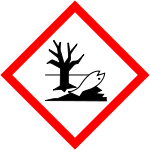 UwagaUwagaH410Działa bardzo toksycznie na organizmy wodne, powodując długotrwałe skutki.EUH401W celu uniknięcia zagrożeń dla zdrowia ludzi i środowiska, należy postępować zgodnie z instrukcją użycia.P280Stosować rękawice ochronne/ odzież ochronną/ ochronę oczu /ochronę twarzy.P391Zebrać wyciek. 